
Safety Contract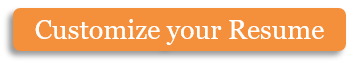 By signing below, [Student] confirms having read and understood the safety rules set forth in the attached scientific lab guidelines. This document represents an understanding on the part of the student that the guidelines are in place, not only for individual safety, but for the safety of the classroom as a whole. Therefore, all proper safety procedures and precautions will be taken at all times during this lab. The student also agrees to follow the guidelines of appropriate classroom behavior at all times and to treat all classmates with the respect due to them. Failure to follow these guidelines may result in disciplinary action up to and including the removal from this lab. [Parent / Guardian] also agrees that the guidelines and safety rules have been read and understood by the student and the parent/guardian. By signing below, the parent/guardian officially agrees with these guidelines and is willing to allow the student to take part in the lab lessons as outlined in the attached document. This contract also signifies an agreement that the teachers of the lab are permitted to provide instruction and/or disciplinary action if needed, as per school policy and as the teachers deem it necessary. Any undisclosed allergies, lingering illnesses, or other medical issues that might be significant should be discussed with the school nurse and the lab instructors. Signing this agreement indicates that all such precautions have taken place.Copyright information - Please read© This Free Microsoft Office Template is the copyright of Hloom.com. You can download and modify this template for your own personal use. You can (and should!) remove this copyright notice (click here to see how) before customizing the template.You may not distribute or resell this template, or its derivatives, and you may not make it available on other websites without our prior permission. All sharing of this template must be done using a link to http://www.hloom.com/. For any questions relating to the use of this template please email us - info@hloom.comStudent Signature:Date:Parent/Guardian Signature:Date: